St Martins AC *NEW* 50/50 monthly lotto draw:Monthly prize pay-out: 50% of the total entries paid to the winner.Entrants must be 16 year or olderDraw held at the club monthly£5 or £10 standing order to be paid on 1st of every month to be eligible for the draw that month.If you pay £5 you will receive 1 number into the draw. Should you decide to pay £10 you will receive 3 numbers into the drawName______________________________   No of Entries_______________Tel No____________________   email ______________________________Permit No 25/2020Promoter Nicki Hamon, Peacehaven, Rue de L’Eglise, St Martins, GY4 6RN | Tel 01481 263122All entries will be confirmed by email, winners will be updated on Twitter & Facebook______________________________________________________St Martins ACSTANDING ORDER AUTHORITYDear __________________________________________ (Name of your bank)Sort Code ________________  Please debit my account, No _______________the sum of           £5.00   /    £10.00     (please select) commencing on   ______         ___________         , 2020  and thereafter on the 1st of each month until further notice,  please pay to HSBC, St Peter Port, Guernsey, 40 – 22 – 25 and credit the account of St Martins Ac, Account No  74212959, quote reference _______________________________  (your name)Signed						Dated__________________________________________________________________________________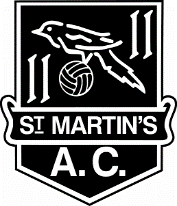 ST MARTINS AC  
50 / 50 Monthly Lotto Draw 2020